Kader "Sport en Bewegen"Alblasserdam 2019 - 2022December 2019Inhoudsopgavepagina1. Inventarisatie	31.1 Terugblik	31.2 Trends en ontwikkelingen	32. Kader	62.1 Integraal beleid	62.2 Visie	62.3 Missie	72.4 Doelen	72.5 Meten en weten	82.6 Taken, verantwoordelijkheden en werkwijze	82.7 Uitwerking	81. Inventarisatie1.1 TerugblikIn sportief opzicht wordt de periode 2014 – 2017 in Alblasserdam gekenmerkt door: a) ingebruikname zwembad met eigen beheervorm en renovatie sporthal, b) diverse activiteiten van het ABC Beweegteam (combinatiefunctionarissen sport), c) nieuw tarievenstelsel en stimuleringsregeling maatschappelijke activiteiten, d) heroriëntatie op de GR Souburgh, en tot slot e) besluitvorming over nieuwe sporthal Molenzicht. In oktober 2014 is het nieuwe zwembad Blokweer in gebruik genomen. Een mooi functioneel zwembad met één bassin op basis van nieuwe KNZB ‘25/21 gewoon zwemmen’ concept. Het beheer van het zwembad is, samen met dat van de binnensportaccommodaties, ondergebracht bij de lokale stichting Beheerstichting Sport Alblasserdam. Deze beheervorm moet bijdragen aan een maatschappelijk verantwoorde exploitatie en het vergroten van de (lokale) betrokkenheid van verenigingen. Met de renovatie van sporthal Blokweer in 2016 (voor circa € 0,5 miljoen) voldoet deze beter aan de actuele sportieve en functionele vereisten. Sportcentrum Blokweer vervult een sportieve en maatschappelijke spilfunctie voor Alblasserdam. Het ABC-team (Alblasserdam Beweeg en Cultuur – Team) heeft afgelopen jaren verder zijn beslag gekregen. Er zijn doorgaande onderwijskundige leerlijnen voor ontwikkeld voor sport, cultuur en lezen. De vakantieactiviteiten van A-Kidz genieten een grote populariteit evenals de verschillende kaboutersportactiviteiten. Ook de aanjagende functie van de vakdocent op school en lesmodules hebben effect gesorteerd in het onderwijs. Er is een nieuw tarievenstelsel voor de sport ontwikkeld. Door een relatie te leggen met de kostprijs van sportvoorzieningen werden de tarieven voor de buitensport meer evenwichtiger. Voor zowel de binnen als de buitensport werd de invoering van het nieuwe tarievenstelsel gekoppeld aan een financiële impuls voor sportverenigingen om maatschappelijke activiteiten te ondernemen. De sportverenigingen hebben hiertoe voorstellen ingediend. De gemeenschappelijke regeling met buurgemeente Molenwaard voor het beheer en onderhoud van sportpark Souburgh is nader tegen het licht gehouden. Voorstellen om te komen tot een lokale beheerstichting (vergelijkbaar met die voor Sportcentrum Blokweer) konden niet op voldoende draagvlak bij de sportverenigingen rekenen. Begin 2017 heeft de gemeenteraad van Alblasserdam ingestemd met financiële (eenmalige en structurele) voorwaarden die de realisatie van een nieuwe sporthal Molenzicht door Stichting Sporthal Molenzicht mogelijk maakt. Hiermee gaat een lang gekoesterde wens van Korfbalvereniging CKC Kinderdijk en gymnastiekvereniging KDO in vervulling. Ook het onderwijs gaat gebruik maken van de nieuwe sporthal. De nieuwe sporthal is in seizoen 2018/2019 in gebruik genomen. Het oude (1954) gymlokaal aan de Weverstraat zal op termijn worden gesloopt. 1.2 Trends en ontwikkelingenHet sport en beweeggedrag van de inwoners van Alblasserdam staat niet op zichzelf maar onder invloed van diverse demografische en sociaal culturele factoren. Welke relevante trends en ontwikkelingen kunnen worden onderscheiden? Hoe beïnvloeden zij het alledaagse sport en beweeggedrag van Alblasserdammers. Demografische ontwikkelingenDe gemiddelde leeftijd in Nederland stijgt, er komen meer en kleinere huishoudens en het aandeel niet westerse immigranten neemt toe. In 2040 is een kwart van de Nederlanders 65 jaar of ouder tegenover 15% in 2010. In Drechtstedelijk verband wordt een groei van de bevolking verwacht en ook hier met name het aantal en aandeel 65-plussers. Vergrijzing leidt tot een geringere sportdeelname. Ouderen sporten minder (in clubverband) dan kinderen en volwassenen. Daarentegen bewegen (fietsen, wandelen, tuinieren en klussen) ouderen wel meer. Onder invloed van individualisering, vergrijzing en een toenemend aantal echtscheidingen neemt het aantal huishoudens toe. Dit leidt tot een geringere sportdeelname door minder sociale steun om te sporten en toegenomen tijdsdruk. Inwoners met een niet westerse migratie achtergrond sporten minder. Marokkaanse Nederlanders sporten het minst, gevolgd door Turkse, Surinaamse en Antilliaanse Nederlanders. Zij zijn minder lid van een sportvereniging. De diversiteit in etnische achtergrond leidt tevens tot een afname van de traditioneel populaire sporten waar nieuwe voor in de plaats komen. Naar verwachting maken inwoners met een niet Westerse migratieachtergrond in 2030 in Nederland 14% van de totale bevolking uit. In De Drechtsteden heeft vandaag de dag 13% van de inwoners een niet Westerse migratie achtergrond. Alblasserdam kent met 7% een beduidend geringer aandeel inwoners met niet-Westerse migratieachtergrond. Sport en gezondheid lokaal perspectiefDe vergrijzing neemt toe, ook in Alblasserdam waar het aandeel ouderen toeneemt van 20% naar 24%. Is het ook een gezonde oude dag? Ruim zestig procent (61%) van de senioren ervaart haar gezondheid als (zeer) goed tegenover drie kwart van de volwassenen en 83% van de jeugd in Alblasserdam. Overeenkomstig het landelijke en regionale beeld neemt de zelf ervaren gezondheid af met toename van de leeftijd. Het beeld ten aanzien van (matig tot ernstig) overgewicht is vergelijkbaar, met meer (matig tot ernstig) overgewicht onder senioren (59%) en volwassenen (51%) dan onder de jeugd (16%) en kinderen (11%). Ten aanzien van overgewicht onderscheidt Alblasserdam zich licht positief ten opzichte van de regiogemeenten in Drecht stedelijk verband. Veel (jeugdige) inwoners van Alblasserdam zijn lid van een sportvereniging. Ruim twee derde (66%) van de 10-jarigen in Alblasserdam is lid van een sportvereniging. In Drecht stedelijk verband is ruim drie kwart (77%) lid van een sportvereniging. Als indicator voor een actieve levensstijl blijkt dat 16% van de jeugd (12-15 jaar) en respectievelijk 57% en 68% van de volwassenen en senioren in Alblasserdam voldoet aan Nederlandse Norm voor Gezond Bewegen (NNGB). De NNGB is voor de jongere leeftijdsgroepen strenger dan voor oudere leeftijdsgroepen. Het beeld voor Alblasserdam is vergelijkbaar aan dat van Drechtsteden. Wel blijken 10-jarigen minder buiten te spelen dan hun leeftijdsgenoten in de Drechtsteden (14 tegenover 16%) waar dat in de leeftijd van 5 jaar nog een omgekeerd beeld oplevert (30 tegenover 20%).Economische ontwikkelingenNa enkele jaren van recessie groeit de economie weer. Dit kan positief uitwerken op de sport, er kan meer besteed en geïnvesteerd worden in de sport. De afgelopen jaren is er echter wel bezuinigd op de uitgaven aan sport. Zowel door lokale overheid, bedrijfsleven als inwoners. De gemeente Alblasserdam vormt hierop een uitzondering, zij heeft niet bezuinigd op sport maar, o.a. met de realisatie van een nieuw zwembad, geïnvesteerd in sport. De sportsponsoring vanuit het bedrijfsleven bij verenigingen is de laatste jaren teruggelopen. Minder geld te besteden hebben kan leiden tot minder uitgaven aan sport. De kans op armoede is het hoogst bij eenoudergezinnen, alleenstaanden tot 65 jaar, lager opgeleide hoofdkostwinners, inwoners met een niet westerse migratie achtergrond en bijstandontvangers. In een zucht naar ‘beleving’ is het aanbod aan commerciële vrijetijdsvoorzieningen en –activiteiten, zoals festivals, evenementen, kinderparadijzen, sterk gestegen. Traditionele sportaanbieders zoals sportverenigingen ondervinden hier directe concurrentie van. Commerciële partijen (o.a. hardloopevenementen, bootcamptrainingen en fitnesscentra) benutten andere geldstromen, zijn gewend commercieel te denken en zijn niet gehouden aan traditionele scheidslijnen en organisatievormen. Sociaal culturele ontwikkelingenEen groot en groeiend deel van de vrije tijd wordt besteed aan (sociale) media (circa 21 uur per week). Dit kan ten koste gaan van sportdeelname. Het wordt makkelijker om collectieven (o.a. sportgroepen) te organiseren en je leven in te richten naar eigen inzichten en wensen, los van bestaande organisaties en structuren zoals sportverenigingen. Mensen zijn afgelopen jaren dan ook steeds vaker anders- of ongeorganiseerd gaan sporten. De helft van de Nederlanders sport individueel, bijna veertig procent in zelfgeorganiseerd groepsverband en een derde is lid van een sportvereniging. In Alblasserdam is 51% van de inwoners lid van een sportvereniging, dat is relatief veel. Landelijk gezien is er een toename te zien in sporten die men gemakkelijk alleen kan ondernemen op een tijdstip dat het hen uitkomt, zoals hardlopen, wielrennen en fitness. Hierbij speelt ook het element fun en beleving een voorname rol, zoals terug te zien is in funruns zoals colourruns of mudmasters. Maar ook in levensstijlsporten als kitesurfen, free-run, skateboarden en freestyle BMX. Iets waar de commercie op inspringt met bijpassende kleding, gadgets en wearables. Tot slot is een blijvende aandacht voor gezondheid waarneembaar. Het streven naar jeugdigheid, vitaliteit en uiterlijke schoonheid zal komende jaren toenemen. Technologische ontwikkelingenVerschillende technologische ontwikkelingen zijn zowel positief als negatief van invloed op bewegen en sporten . Informatisering heeft geleid tot steeds minder bewegen op een werkdag. Ook in de privésfeer heeft het gebruik van smartphones en tablets (sociale media) en zeker ook spelcomputers (gaming) geleid tot meer inactieve vrijetijdsbesteding. Gekscherend (maar met een serieuze kern van waarheid) wordt gesteld dat Nederland wereldkampioen zitten is. Een positieve ontwikkeling is de elektrische fiets die een grote vlucht heeft genomen. De e-bike is niet langer voorbehouden aan senioren om tegen de wind in te fietsen, maar verruimt effectief de actieradius van werknemers en schoolgaande jeugd. Hiermee is de e-bike een goed alternatief geworden voor het overbruggen van middellange afstanden woon-werk en woon-school verkeer. Tot slot hebben technologische ontwikkelingen de mogelijkheden om contact te leggen, afspraken en groepjes te maken enorm verruimd. Dit zie je terug bij de verschillende vriendengroepen die er samen op de racefiets, mountainbike, skeelers op uit trekken. Ook sportevenementen hebben middels de inzet van sociale media een groot en direct bereik verkregen van hun doelgroep. De virtuele netwerksamenleving verandert de organisatie van sport ten faveure van informeel sporten.Ecologische ontwikkelingenDe directe leefomgeving is er in steeds sterkere mate eentje die uitnodigt tot te veel, calorierijk en ongezond eten en weinig bewegen. De ongezonde keuze is, is de makkelijke keuze. Als de omgeving niet uitnodigt tot een actieve levensstijl, zal dit negatief uitwerken. Daarbij komt de druk op ruimte door een toegenomen verstedelijking. Bijna driekwart van de bevolkingsgroei in Nederland komt op het conto van dertig gemeenten met 100.000 inwoners of meer. In de periode tot 2030 zal het inwoneraantal in Alblasserdam naar verwachting met bijna vijf procent (4,9%) toenemen tot bijna 21.000. In algemene zin ontstaat hierdoor een druk op ruimte en milieu, die verder zal toenemen door bevolkingsontwikkeling en huishoudensverdunning. Dit roept vragen op over de inrichting van de stad en de mogelijkheden om de openbare ruimte beter geschikt te maken voor sportief medegebruik. In toenemende mate zijn stadsplanners en onderzoekers op zoek naar manieren om de stedelijke ruimte beweegvriendelijker te maken. Specifiek voor de sport heeft de mogelijke gezondheidsschade als gevolg van het gebruik van rubber (infill) bij kunstgras voetbalvelden veel (media) belangstelling gehad. Alhoewel bij monde van het RIVM er geen gezondheidsaanleiding bestaat om het gebruik van rubber in kunstgrasvoetbalvelden te staken of te matigen, geniet dit onderwerp een licht ontvlambare status in de (sociale)media. Alblasserdam beschikt evenwel in zeer beperkte mate over kunstgras voor voetbal.Politieke ontwikkelingenIn de afgelopen jaren is de nadruk meer komen te liggen op de ‘eigen verantwoordelijkheid’ van de burger, ook op het gebied van gezondheid en bewegen. Inwoners worden nadrukkelijk betrokken of nemen het voortouw bij de ontwikkeling van (sport)voorzieningen. Zie ook de rol van sportvereniging CKC – Kinderdijk bij de realisatie van de nieuwe sporthal Molenzicht. In Alblasserdam wordt ook een bredere maatschappelijke bijdrage verwacht van sporters en sportverenigingen. De nieuwe sportsubsidie voor maatschappelijke activiteiten vormt hier een directe uitwerking van. Lokale overheden zijn een groot investeerder in sport. In de periode 2014-2018 heeft evenwel 93% van de gemeenten in Nederland moeten bezuinigen op sport(accommodaties). Tegelijkertijd zijn in afgelopen periode veel sportaccommodaties geprivatiseerd. De gemeente Alblasserdam onttrekt zich aan deze trend, met een jaarlijkse bijdrage van circa 1 miljoen euro. De gemeente Alblasserdam heeft de afgelopen jaren niet bezuinigd op sport. Het aandeel sportverenigingen in Nederland dat financieel gezond is, is na 2012 (65%) licht afgenomen tot 59% in 2015. In hoeverre dat ook opgaat voor sportverenigingen in Alblasserdam is onbekend. Een verslechterde financiële positie kan leiden tot een verhoging van contributies en het mogelijk afhaken van minder intrinsiek gemotiveerde sporters en/of sporters uit huishoudens met een lagere SES.Ruimtegebruik voor sportSporten gebeurt niet alleen bij de ‘formele’ sportaccommodaties. Ook de openbare ruimte wordt in toenemende mate gebruikt om te sporten. De vraag naar sportvoorzieningen verschilt sterk per leeftijd. Kinderen maken frequent gebruik van formele sportvoorzieningen (sportvelden, gymzalen en zwembad). Vanaf de leeftijdsgroep 12 – 17 jaar (jongeren) neemt dit rap af. Vanaf de leeftijdsgroep 18 – 24 jaar vormt de openbare weg de belangrijkste plek om te sporten, gevolgd door commercieel sportaanbod (fitness). Dit komt overeen met het beeld van de toename van informeel en ongeorganiseerd sporten. Vriendengroepen spreken onderling af om te gaan fietsen of hardlopen en doen daarbij geen beroep op sportverenigingen of formele sportaccommodaties. Dit verklaart ook de grote populariteit van deze sporten.2. KaderHet nieuwe beweeg en sportbeleid van de gemeente Alblasserdam vindt haar integrale vertrekpunt in coalitieakkoord en de samenlevingsagenda van Alblasserdam. Van daaruit worden een heldere visie, missie en concrete doelen en doelstellingen geformuleerd. 2.1 Integraal beleidDe instrumentele kracht van bewegen en sporten wordt in Alblasserdam in toenemende mate onderkent op andere beleidsterreinen. Sport, bewegen en sporten verenigingen kunnen een bijdrage leveren aan de zelfredzaamheid en het sociale netwerk van Alblasserdammers. Speel- en beweegplekken bevorderen tevens ontmoeting in de wijk. Alblasserdam wil een gezonde levensstijl onder kinderen, jongeren en hun ouders stimuleren. Bewegen en sporten kan hier ondersteunend bij zijn. Zo draagt een actieve levensstijl ook bij aan de eigen kracht en vitaliteit bij ouderen. Wie (meer) sport en beweegt heeft een geringere kans op overgewicht, voelt zich sterker en vitaler en ontmoet ook mensen. Een fysieke leefomgeving die uitnodigt tot bewegen en sporten vormt een extra stimulans.Evenzo goed wordt de waarde van andere beleidsterreinen voor bewegen en sporten onderschreven. Recreatie en toerisme zorgt onder andere voor veel bezienswaardigheden in de openbare ruimte. Een waarde authenticiteit (tastbaar, zichtbaar, echt en eerlijk) die eveneens van grote waarde is voor bewegen en sporten. Het vormt een stimulans om er actief op uit te gaan, te gaan wandelen of fietsen. Een stimulans voor een actief en sociale levensstijl. Een goed fietsknooppunten netwerk en wandelstructuur dragen hier ook aan bij. Met fietsroutes langs de dijklinten, een groene loper door het dorp wordt vanuit het groenstructuurplan een onmiskenbare bijdrage geleverd aan een gezonde en actieve levensstijl. Hierin zit ook weer een wisselwerking met het speelruimtebeleidsplan en sportaccommodaties. Strategisch gesitueerde natuurlijke en open speel- en beweegplekken of (ten dele) open sportparken kunnen weer een verrijking vormen van het groenstructuur plan. Een openbare ruimte als groter speelveld voor bewegen en sport.De onderlinge wisselwerking tussen de verschillende beleidsterreinen is wat met een integrale aanpak wordt voorgestaan: Samen Alblasserdam maken. Bewegen en sporten wordt specifiek ingezet om Alblasserdam Actiever en Zorgzamer te maken en een bijdrage te leveren aan Gezondheid en Preventie. Actiever niet ‘alleen’ letterlijk maar ook zeker figuurlijk: actief deelnemen aan de samenleving, aan het verenigingsleven of aan activiteiten in de eigen buurt. Door intensivering van het beweeg- en sportaanbod en fysieke ingrepen in de directe leefomgeving kunnen kwetsbare doelgroepen nadrukkelijker bij de lokale samenleving worden betrokken. Bewegen en sporten wordt ingezet om de inwoners van Alblasserdam een meer gezonde en actieve levensstijl te laten ervaren. 2.2 VisieBewegen en sporten vormen een impuls voor een sociaal en gezond Alblasserdam.Bewegen en sporten vormt niet zozeer een doel op zich maar een middel voor meer sociale interactie en een gezonde levensstijl. Wie meer actief en sportief is blijft langer gezond en vitaal. Door te bewegen en te sporten ontmoet men elkaar en neemt men actief deel aan het sociale leven. Hiermee wordt niet ontkent dat sporten ook terdege een doel op zich kan vormen. Voor veel inwoners uit Alblasserdam vervult (de) sport(vereniging) een belangrijk rol in hun sociale leven. Dit toont des te meer de maatschappelijke kracht en waarde van een actieve en sportieve levensstijl. 2.3 MissieZoveel mogelijk inwoners hebben een actieve, sociale en gezonde levensstijl. Sportverenigingen en lokale partijen vormen sportief maatschappelijke partners van een faciliterende gemeente. Goede beweeg- en sportvoorzienin-gen in de directe leefomgeving nodigen uit tot een actieve levensstijl.Een actieve en sportieve levensstijl brengt voordelen met zich mee. Graag wil de gemeente Alblasserdam zo veel mogelijk inwoners deze voordelen laten ervaren. Hiertoe zorgt de gemeente voor goede (basis) voorzieningen in een directe leefomgeving die uitnodigt tot een actieve levensstijl. Tevens faciliteert de gemeente sportverenigingen en andere lokale partijen om de sportief maatschappelijke kracht van bewegen en sporten optimaal te kunnen benutten. 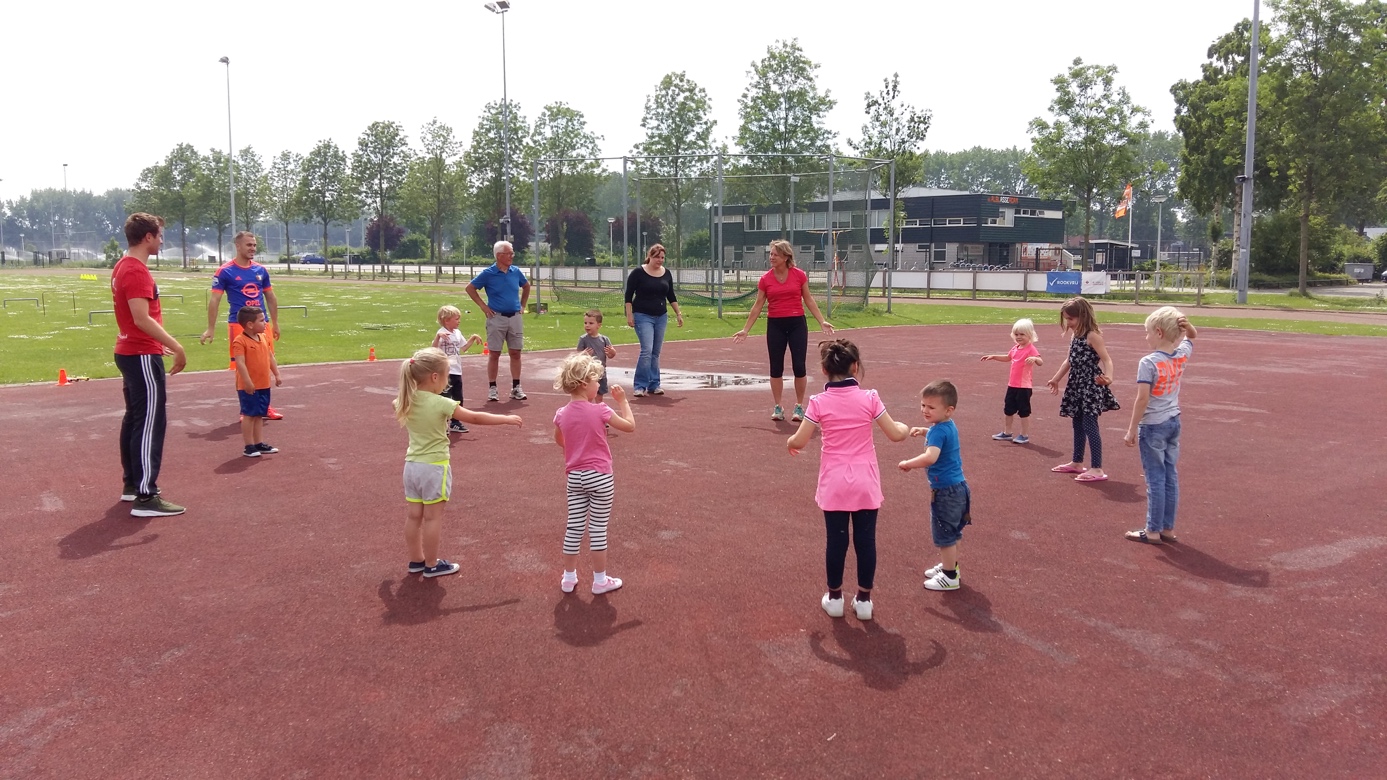 2.4 DoelenActief & sportief AlblasserdamIemand die actief en/of sportief is ontmoet mensen, blijft (langer) vitaal en loopt minder gezondheidsrisico’s. Daarom is het waardevol dat men dagelijks actief is, beweegt of sport en/of lid is van een sportvereniging. Het is belangrijk dat inwoners voldoen aan de Nederlandse Norm voor Gezond Bewegen (NNGB). Gezond & sociaal AlblasserdamOm het gezonde gedrag en de zelfredzaamheid inwoners van te bevorderen zet de gemeente Alblasserdam in op bewegen en sporten voor kwetsbare doelgroepen, fysieke ingrepen in de directe leefomgeving en goede basisvoorzieningen voor een goed opgroeiklimaat voor de jeugd. Route 22 wordt doorgetrokken naar bewegen en sporten om een bijdrage te leveren aan een dorp waar iedereen veilig, gezond en kansrijk kan opgroeien. Een dorp waar ook voor de jeugd genoeg te doen is. Inwoners van Alblasserdam zijn zelfredzaam door allereerst de eigen kracht en de kracht van de sociale omgeving (waaronder ook sportverenigingen) te benutten. Sport- en sportverenigingen leveren een actieve bijdrage aan de samenleving. Met bewegen en sporten wordt een bijdrage geleverd om het overgewicht onder de jeugd een halt toe te roepen, ouderen (65-plussers) een goede gezondheid te (blijven) ervaren en het sociale netwerk te bevorderen. Sportverenigingen leveren een sportief maatschappelijke bijdrage. Ruimte voor een actieve levensstijlOm te kunnen bewegen en sporten heb je ruimte nodig. Alblasserdam beschikt over een mooi zwembad, een goede sporthal, sportvelden en een nieuwe sporthal extra. Een goede sportinfrastructuur als waardevolle maatschappelijke voorziening. Bewegen en sporten gebeurt in toenemende mate echter ook in de eigen directe leefomgeving, in de openbare ruimte, op Lammetjeswiel en in de eigen buurt. Een actieve levensstijl vereist ruimte in de eigen leefomgeving. Daarom wordt ingezet op de handhaving van goede basissportvoorzieningen: binnensport, buitensport en het zwembad. Tegelijkertijd worden meerdere aansprekende fysieke plekken gerealiseerd in Alblasserdam om te bewegen, te sporten en te ontmoeten. 2.5 Meten en wetenBewegen en sporten worden in Alblasserdam als instrument ingezet op een breed maatschappelijk terrein. Daarmee leveren zij een positieve bijdrage aan maatschappelijke doelen als participatie en gezondheid. Dat zal een meetbare bijdrage zijn, zowel qua output (welke prestatie is geleverd?) als outcome (welk doel is gerealiseerd). Een positieve verandering in indicatoren als overgewicht onder jongeren, of ervaren gezondheid onder senioren is evenwel afhankelijk van een groot aantal factoren. Bewegen en sporten vormen hierin een (te) kleine factor om zelfstandig een (eventuele) positieve verandering te kunnen claimen. Dit laat onverlet dat bewegen en sporten wel terdege een positieve en meetbare bijdrage leveren aan brede maatschappelijke doelstellingen. De interventies die in dit plan worden voorgesteld, worden geëvalueerd op kwalitatieve (bijvoorbeeld door interviews met deelnemers en organisatoren) en kwantitatieve wijze (bijvoorbeeld door middel van vragenlijsten bij deelnemers). Deze evaluaties meten het bereik van interventies, het effect voor de deelnemende doelgroep en kunnen de belemmerende en bevorderende factoren binnen een bepaalde interventie identificeren. Op deze manier wordt op een betekenisvolle wijze invulling gegeven aan meting en evaluatie als onderdeel van de verschillende interventies.2.6 Taken, verantwoordelijkheden en werkwijzeDat de gemeente Alblasserdam het maatschappelijk belang van een actieve en sportieve levensstijl volmondig onderschrijft, betekent niet dat zij in alles vooropgaat. Dat is niet logisch. De sport is aan de sport. De sport organiseert zelf haar wedstrijden en trainingen. De gemeente ondersteunt de sport in haar bredere maatschappelijke taakstelling, zij zorgt voor inspiratie, samenwerking en goede basisvoorzieningen. Hierbij staat de gemeente een concrete en praktische samenwerking voor. Zichtbare, verfrissende en resultaatgerichte programma’s met een focus op die inwoners die een extra duwtje in de rug wel kunnen gebruiken (kwetsbare groepen). De sportverenigingen in Alblasserdam zijn verenigd in Sportbelangen Alblasserdam (SBA). De SBA heeft in het verleden zijn nut en waarde bewezen, maar lijkt minder aan te sluiten bij de actuele behoefte. Er is behoefte aan verandering die wordt ingegeven door meer samenwerking en het delen van kennis en ervaringen. Hiertoe wordt gewerkt aan een SBA nieuwe stijl waarbij een belangrijke plek wordt ingenomen door themagerichte sportontmoetingen en een bredere samenwerking ook met niet sportverenigingen. Het ABC-team kan hierbij een ondersteunende rol vervullen. Passend in de actuele verhoudingen tussen sportverenigingen en de gemeente wordt tevens het overleg aangegaan met de sportverenigingen op sportpark Souburg om te komen tot een verzelfstandiging. 2.7 UitwerkingIn 2020 zal er in samenwerking met onze lokale dorpspartners (sport, onderwijs en welzijn) een uitvoeringsprogramma "Sport en bewegen" worden opgesteld. 